СОДЕРЖАНИЕ1. Введение……………………………………………………………..4-82. КЕЙС. 1 часть………………………………………………………8-253. КЕЙС. 2 часть………………………………………………….......27-33Презентация лицея: https://www.youtube.com/watch?v=fWCamHFLz8k&t=6sВВЕДЕНИЕМуниципальное автономное общеобразовательное учреждение «Лицей «Солярис» начало свою образовательную деятельность в 2017 году.  Строительство новой школы в отдаленном жилом районе города Саратова «Солнечный-2» на 1100 мест (обучается 2350) велось в рамках Государственной программы «Содействие созданию в субъектах Российской Федерации (исходя из прогнозируемой потребности) новых мест в общеобразовательных организациях» за нереально короткие сроки – 6 месяцев. Проект школы - один из самых современных, в нем сконцентрированы все возможности для учебы, для занятий творчеством и спортом.   Однако школа была построена в отдаленном районе г. Саратова, и основными ее характеристиками стали:1. Массовость школы (вместо проектной мощности 1100 – 2450 обучающихся).2. Разноуровневый контингент. 3. Бэкграунд семьи (социально-экономический статус, культурный капитал             и т.п.).4. Отдаленный район (немотивированные педагоги: 27% педагогов имели квалифицированную категорию; отдаленность от доступных ресурсов внешней среды (научных организаций,  экспертных центров, музеев, библиотек и т.п.). За 4 года, совсем небольшой срок,  команда лицея показала  следующие  результаты: 2017-2018 - победитель Открытого публичного Всероссийского смотра образовательных организаций.2018-2019 – победа медиахолдинга «Солярис» на Всероссийском конкурсе школьных изданий (МГУ имени М. В. Ломоносова) в номинации «Лучший школьный медиахолдинг России», программа «Школа безопасного Интернета» завоевала Диплом 1 степени на Всероссийском конкурсе социально активных технологий воспитания обучающихся «Растим гражданина» в номинации «Программа воспитания».2019-2020 - победитель Всероссийского конкурса профориентационных практик «Проектория»,  программа лицейского самоуправления завоевала Диплом 1 степени на Всероссийском конкурсе социально активных технологий воспитания обучающихся «Растим гражданина» в номинации «Программа воспитания»,  лауреат всероссийского конкурса по журналистике, рекламе и PR для учащихся 8-11 классов «Проба пера» — 2020, Диплом 1 степени во всероссийском конкурсе «Медиаточка 2020», Диплом 1 степени во всероссийском конкурсе «Школа-пресс-2020», победитель Всемирной школьной олимпиады «Великая Победа», в которой приняли участие свыше 55 тысяч школьников от 10 до 16 лет из 40 стран мира. 2020-2021 – вошел в ТОП*100, по результатам Всероссийского конкурса «Успешная школа», программа «Красная строка»  завоевала Диплом 1 степени на Всероссийском конкурсе социально активных технологий воспитания обучающихся «Растим гражданина» в номинации «Программа воспитания»В течение трех с половиной лет  – 42! победы учителей в престижных профессиональных конкурсах разного уровня. (Городской конкурс «Учитель года», ежегодные победы в региональном и Всероссийском конкурсах «Педагогический дебют» в номинациях «Молодые учителя», «Молодые управленцы» и другие).  В течение трех лет наши педагоги ежегодно  становятся победителями в конкурсе на присуждение премий лучшим учителям Саратовской области за достижения в педагогической деятельности (3 победителя). На сегодняшний день 77% (на 50% увеличение) педагогов имеют первую и высшую категорию, и самое главное – в наш лицей с удовольствием идут молодые педагоги (26%). Наш лицей  стал инициатором Всероссийской конференции «Диалог +», основными спикерами которой стали «Учительская газета», абсолютный победитель Всероссийского конкурса «Учитель года» Парамонов О.Г., призеры Всероссийского конкурса «Учитель года» разных лет. «Лицей «Солярис» является экспериментальной площадкой городского, регионального и федерального уровней. 1. На базе лицея открыта городская научно-методическая лаборатория «Студия педагогического дизайна».2. На региональном уровне реализуются такие проекты, как  «Диссипация рисков внедрения всероссийского проекта «Самбо в школу» в образовательных организациях Саратов». «Разработка и апробация модели профессиональной подготовки обучающихся в рамках среднего общего образования с использованием инфраструктуры профессиональных образовательных организаций». «Территория открытых практик. Математика для всех». «Обновление содержания физкультурного образования в общеобразовательных организациях средствами базовых и новых видов спорта. В рамках сотрудничества с МОО Научно-просветительском Центром «Холокост» на базе МАОУ «Лицей «Солярис» реализуется федеральный экспериментальный проект «Аксиологические ориентиры формирования толерантного сознания обучающихся на примере изучения темы Холокоста».Создана система взаимодействия с родителями, направленная на активное вовлечение их в учебный и внеучебный процесс, реализацию совместных проектов и их участие в традиционных коллективно-творческих делах. В сентябре 2017 года была создана Школа инициативных родителей, основной задачей которой стала работа, направленная на вовлечение родительской общественности в государственно-общественное управление образовательным учреждением, в оценку качества образования.В рамках работы Школы были проведены общешкольные собрания, конференции, ярмарки, предметные недели, индивидуальные и групповые консультации психолога, социального педагога, совместные проекты.Лицей использует потенциал родителей в экономическом, юридическом, компьютерном, профориентационном просвещении школьников. Родители участвуют в итоговой аттестации учащихся, проведении тематических классных часов, школьной конференции, в работе Управляющего совета.Отдельно следует сказать о проектах «Горячий микрофон» и «Зеркало», которые реализуются в рамках деятельности Школы инициативных родителей. Проект «Горячий микрофон» – это встречи с представителями разных профессий, которые инициируют сами родители. В рамках проекта «Зеркало» родители ведут уроки и участвуют в деловой игре «Классный руководитель на день». Такая форма работы позволяет сделать образовательное пространство ещё более открытым и доступным.С 2018 года родительской общественностью инициирована акция «Будь добр», в рамках которой оказывается помощь семьям, попавшим в трудную жизненную ситуацию. Создан пункт приёма вещей. Акция уже вышла за пределы не только лицея, но и города. Помощь получили семьи сел Сабуровка, Варфоломеевка, Питерка, Алгай, станция Тарханы, хутор Сысоев.В соответствии с интересами учащихся, запросами родителей, возможностями педагогического коллектива и материальной базой в лицее функционирует 8 объединений различной направленности:вокально-хоровая студия (Всероссийский творческий конкурс «Этих дней не смолкнет слава!» - 1 место)хореографическая студия (Международный фестиваль-конкурс «Лебединая верность» - 1 место) поисковый отряд «Солярис» (Всероссийский конкурс творческих работ имени Ю.М. Иконникова в номинация «Чтоб не распалась связь времён…» – 3 место, участник поисковых вахт Саратовской областной общественной организации «Союз поисковых отрядов «Искатель», грамота проекта «Бессмертная эскадрилья» на Грант Президента РВ Путина В.В.)юнармейский отряд «Спарта» (Диплом победителя в номинации «Лучший юнармейский отряд», 2019,2020гг., 2 юнармейца награждены знаком «Юнармейская доблесть 1 степени»)волонтерский отряд «Апельсин» (Областной конкурс в области добровольчества «Хрустальное сердце Саратова» – 1 место, региональные Ломоносовские чтения «Современный социум: время, пространство, тренды» – 1 место)фольклорный ансамбль «Славица»  (Международный фестиваль-конкурс «Лебединая верность» - дипломы 2 и 3 степени)ВИА «Солярис» (Международный конкурс «Детство цвета апельсина» - дипломы 2 и 3 степени)Школа лидерского актива РДШ (организация и проведение региональных форумов РДШ, победители и призеры проектов «Медиафилософия», «Контент на коленках»)медиахолдинг «Солярис» (Победа во Всероссийском конкурсе СМИ «Большие игры», победитель регионального научно-образовательного проекта «Медиафилософия», 5 Побед в I Всероссийском фестивале видеоарта «КлипКласс»)Охват обучающихся дополнительным образованием составляет 88%.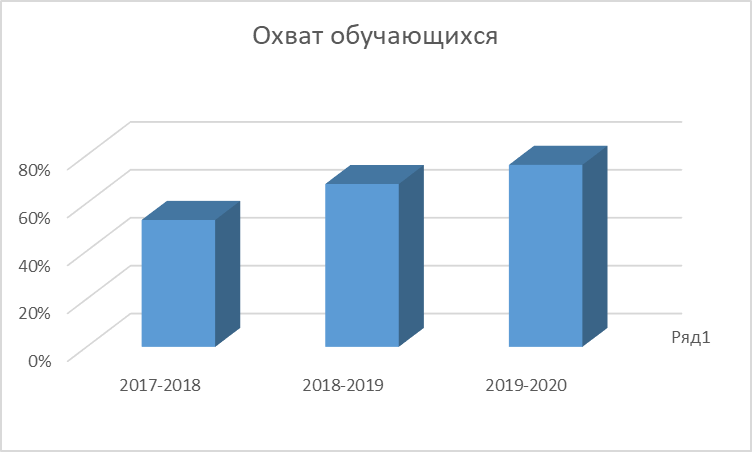 В лицее создано детское самоуправление, которое  активно сотрудничает с общественно-государственной детско-юношеской организацией РДШ. (В 2018,2019,2020гг.  награждены  Благодарственным письмом за активную общественную и социальную работу). В рамках сотрудничества проходят мероприятия различной направленности:Обучение (выезд в тематические лагеря «Артек», «Орленок», «Пады», «Смена», «Дубки», «Непоседы», «Ровесник», мастер-классы, встречи с интересными людьми, выездные образовательные мероприятия, форумы).Проектирование (работа в проектах «Личностное развитие», «Гражданская активность», «Информационно-медийное направление деятельности», «Военно-патриотическое направление деятельности»). Ученики являются победителями и призерами конкурсов «Лидер 21 века», «Лучший вожатый». В течение двух лет три  класса становились призерами регионального конкурса «Лучший класс». Таким образом, вопреки изначальным характеристикам (отдаленность района, массовость и разноуровневость, бэкграунд семьи) мы стали школой,  «превосходящей ожидания» — резильентной школой, которая  достигают заявленной цели – «повышение жизненных шансов учащихся».Основными направлениями стратегии резильентности стали: Ориентация (максимальное внимание)  на педагогику и педагогическиеметоды. (Это, прежде всего, поддержка и разработка инновационных методов при работе с педагогами и  детьми с разным уровнем мотивации, а также адаптированная под активную образовательную среду  модель оценки учителей для стимулирующих выплат). Это внутренняя политика учреждения, где школа становится площадкой продуктивного обмена опытом, в которой:происходит систематизация и развитие мотивационных практик, происходит формирование образовательных экосистемформируется среда горизонтальных коммуникаций.Основной принцип «ориентации вовнутрь» - это внутренняя  «адресная работа» (развитие потенциала/таланта  педагогов «в партнерстве»).   «Распаковка» школы. Это профессиональная и мотивационная навигация всех участников образовательного процесса через решение открытых ресурсных задач. Разработанные кейсы  школой «Рыбаков Фонд», над которыми в течение двух месяцев в рамках Всероссийского конкурса-игры работала  команда педагогов, родителей и учеников, - это и есть открытая ресурсная задача, к которой адаптированы наши команды (из 1500 максимальных баллов набрали 1450 – высокий результат).  Данная задача не только  «прокачала» и закрепила  командные и функциональные компетентности, но и стала ресурсом для создания и внедрения в лицее эффективной мотивационной модели – кейс-игра  «Спортэкспресс». (https://vk.com/public200642937).  Таким образом, распаковывая  школу  – мы «распаковываем»  внутренние  ресурсы, раскрывая их потенциал во взаимодействии  с эффективными ресурсами внешней среды («Билет в будущее», «Проектория», «Большая перемена», «Рыбаков Фонд», «Вклад в будущее»).Характеристика образовательной организацииФилософия лицея:ЛИЦЕЙ «СОЛЯРИС» – ТОП*ШКОЛАКонцепция: Территория Открытых ПрактикАлгоритм развития: Талант + Опыт = ПерспективаТалант: раскрытие и реализация способностей каждого субъекта образовательного процесса.Опыт: воспитание личности, готовой к жизни в высокотехнологичном, сложном мире.Перспектива: «Не для школы – для жизни учимся».Основные принципы:Темпоральность (взаимообусловленность скорости и продуктивности процессов во времени). «Время в мире для того, чтобы быть использованным человеком».Открытость (построение не только развивающей предметно-пространственной среды, но и развивающейся, открытой для взаимодействия «Я» всех участников образовательного процесса (ученик, учитель, родитель) с миром природы и человеческой культуры, обществом. «Открытость смещает фокус зрения с того, что нужно учить, на то, как лучше учить».Продуктивность (развитие практического и образовательного опыта участников образовательного процесса, овеществлённого в конечном продукте) «Образование есть постоянная реорганизация и перестройка опыта».МОДЕЛЬ ТОП*Школы«Лицей «Солярис» – ТОП*Школа: Территория Открытых Практик» – такова программа развития лицея, которая состоит из 8 практик. («Компетентный учитель», «Образовательная среда», «Имидж лицея», «Открытая школа», «Инновационный потенциал дополнительного образования», «Воспитывающая деятельность: нравственность, духовность, гражданственность, патриотизм», «Политика здоровья», «Одарённые дети»).Цель Программы развития лицея – формирование открытого поливариантного образовательного пространства, в котором формируется личность социально активного молодого человека, обладающего физическим, психическим, нравственным здоровьем, способного адаптироваться в современном мире и позитивно влиять на его развитие.Куррикулум: В лицее «Солярис» с 1 по 9 классы действует несколько направлений «активностей» обучения: спортсмены, расковцы, кадеты, медиаклассы, гагаринцы. 10-11 классы – реализация профильного обучения.Каждый класс – это не замкнутое структурное подразделение, а творческое сообщество, «территория смыслов», которая обогащается проектной и внеучебной деятельностью, дополнительным образованием. Развитие универсальных компетентностей вплетено в образовательное пространство, которое активизируют кружковая работа, детские активы, открытые проекты, социальные коммуникации.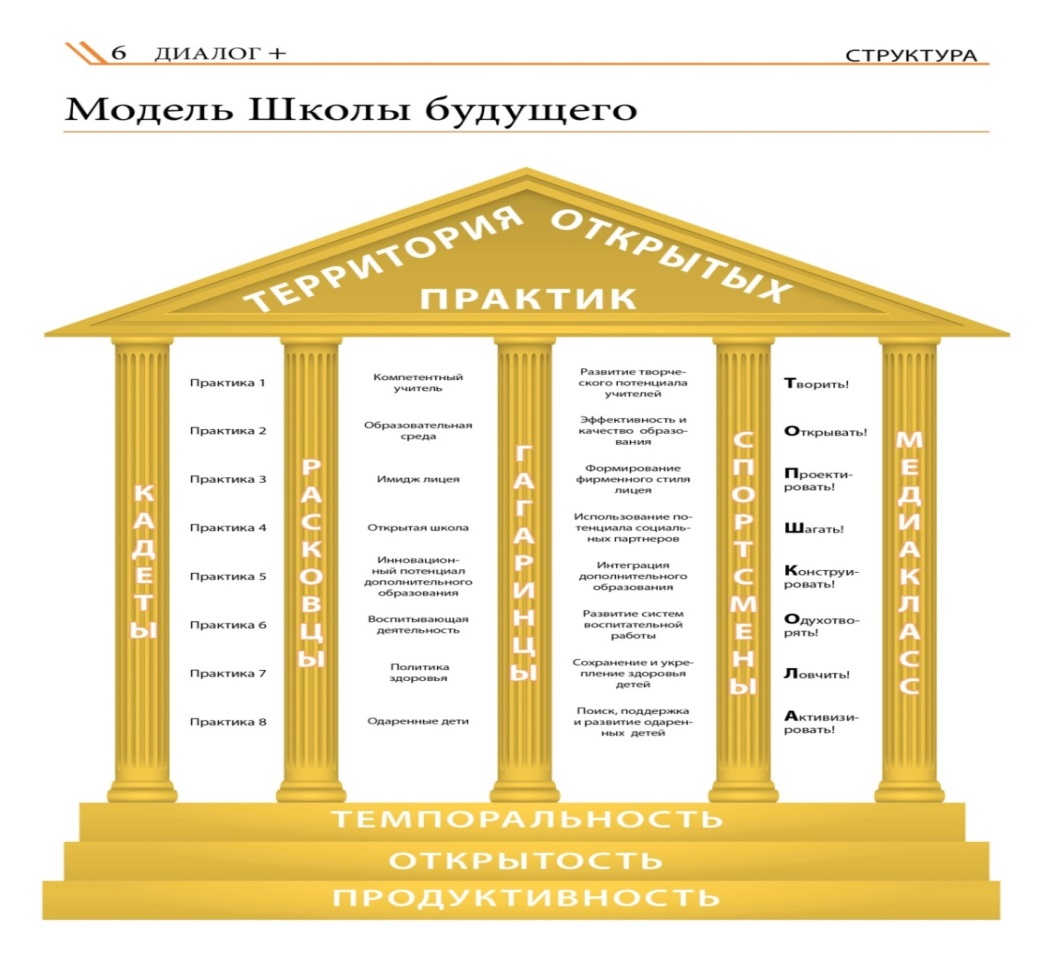 Стратегия образования всех направлений нацелена на развитие ключевых компетенций:В первую очередь, умение работать в команде, так как, на сегодняшний день, это одно из самых несформированных умений.Умение прогнозировать и реализовывать свои способностиУмение быть автономным и гибкимСпособность к саморегуляцииТак как руководящая идея образовательного процесса лицея «Солярис» уже заложена в его девизе «Будущее уже здесь!», то  на воспитательную деятельность мы должны были взглянуть по-новому: осознавать, принимать и решать системные вызовы из будущего. Воспитательная модель лицея «4К»  направлена, прежде всего, на формирование проактивной среды возможностей, которая именно воспитывает (развивает, пробуждает) способности ориентироваться в социальных пространствах высокой степени сложности и  распространять в них решения «протопийного типа».  Активизация возможностей проактивной образовательной среды происходит  с помощью 4 компонентов: урок (среда урока), детский актив (среда детского актива), интерьер (предметно-пространственная  среда), проект (проектная среда).Среда урока. Эффективные практики«Саммит позитивных перемен» -  это уроки взаимодействия, проводимые в разных форматах:Урок «Я – студент» (посещение лекции на базе ВУЗа с наставником-студентом, разбор и интеграция в школьный урок, который проводит школьник, посетивший лекцию, в рамках научно-исследовательской темы).Витоурок. (Урок, разработанный самим учеником совместно с партнерами,   в рамках обозначенной проблемы. Построен по технологии «витагенного обучения»).  Кейс-сессии (Решение «профориентационных задач», к примеру, создание коуч-календаря).В рамках данной «активности» работает Студия педагогического дизайна, которая проводит интерактивное обучение с педагогами лицея: тренинги, методические СапСаны, образовательные модули. Также организован лицейский журнал «Диалог+», где публикуются сценарии интересных уроков, кейсы и современные конструкторы уроков. Проектная среда. Эффективные практикиВ лицее реализовано свыше 30 открытых проектов, 4 из которых стали победителями Всероссийского уровня, 3 – регионального. Интересен проект «Зеркало». Это проект, в котором родители становятся учителями на один день. В рамках этого проекта идет подготовка к урокам – круглые столы с учителями и учениками. Выбор предмета инициируют родители вместе с лицеистами. Причем одно из условий – выбор предмета, которого нет в школе. Инициируются порой такие предметы, как «Графический дизайн», «Ушу», «Финансовая грамотность», «Банковское дело», «Кулинария». С 2018 года в лицее запущен проект «Школьное олимпийское движение» (далее – ШОД). ШОД – это уникальная система оценивания результатов образовательного и практического опыта направлений, которая выполняет основные функциональные задачи: организация, мотивация и контроль. «Школьное олимпийское движение» (или «ШОД – это по-нашему») объединяет  профессиональную конкуренцию педагогов и профориентационные направления классов лицея. Итогом в конце года является ассесмент-собеседование  -   оценка компетенций самим участником и его команды.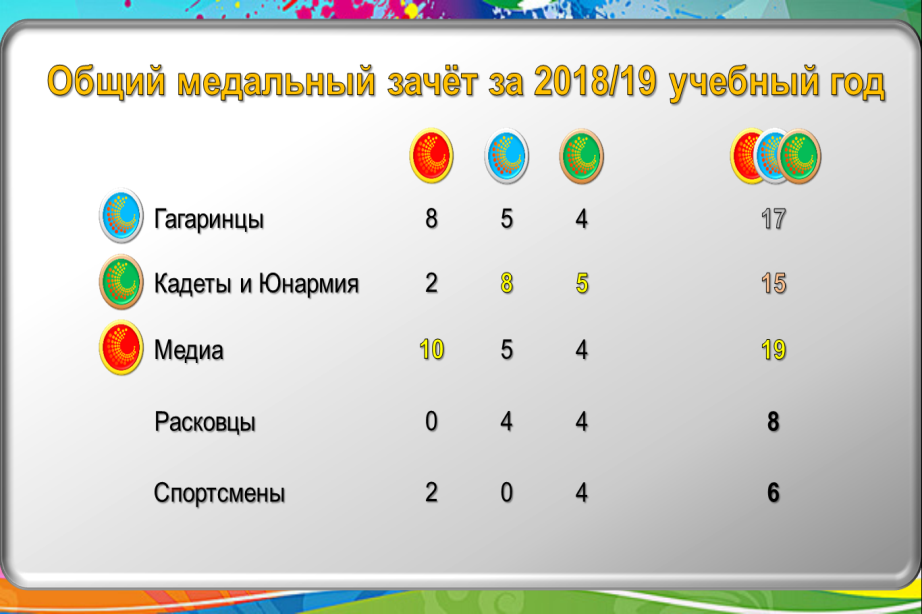 Среда детского актива. Эффективные практики. В лицее активно работают 25 детских объединений. Программа лицейского самоуправления «Территория самоуправления», где основными установками являются: Я могу влиять на ситуацию, Я сопричастен, Я готов взять на себя ответственность -  в 2019 году стала победителем Всероссийского конкурса «Растим гражданина» в номинации «Программа воспитания». Интерьер (предметно-пространственная  среда). Эффективные практики. Взаимодействие дизайна и разных видов активностей – важное условие формирования проактивной среды.  Одна из реализуемых идей, которая получила свое развитие благодаря инициации проектной команде лицеистов, – это Умная медиазона. Презентация проектовМатериально-технические ресурсы лицея:62 современных  учебных кабинета, тир на 5 мишеней, 2 спортзала, бассейн на 5 дорожек по 25 метров, стадион с трибунами на 500 человек, хоккейная коробка, баскетбольная и волейбольная площадки, актовый зал, оснащённый по последнему слову техники,  на 660 мест.... «Первый школьный музей  о музеях», который обладает 79 экспонатами основного фонда и 183 экспонатами научно-вспомогательного фонда. Этот уникальный проект – симбиоз классических музейных экспонатов и современных технологий. Электронный экскурсовод, голографический стенд с возможностью выбора варианта экскурсии, соседствуют с рукописями, подлинными костюмами и историческими документами. Смысловые и просторные  рекреации лицея  способствуют  любой активности – учебной, игровой, социальной.Описание идеи проектаОписание проблемы, на решение которой направлен проектВ 2017 году  было проведено анкетирование и тестирование, которые включали в себя 7 субтестов. В анкетировании приняли участие 860 человек (4-10 классы). Тесты были  направлены   на определение способностей учеников мыслить креативно. Способность выдвигать разнообразные идеи измерялась  с помощью заданий, в которых учащимся надо было  на основе анализа прототипов предложить несколько разных решений, значимо отличающихся друг от друга. В заданиях использовались различные модели: погружение в проблему, имеющую социальный фокус; выдвижение различных идей для решения социальных проблем,  отвечающих заданному сценарию; оценка оригинальности, эффективности и осуществимости собственных или чужих решений. Использовались  различные форматы заданий: придумать заголовок или написать рассказ, составить художественную композицию, предложить научные методы или поставить вопросы и т.п.Результат: 87% обучающихся 4-8 классов не смогли верно выделить проблему, дать оценку и предложить несколько решений (была предложено, как правило, 1 решение). 67% обучающихся 9-11 классов выдвигали одну идею для решения проблемы, испытывали сложности при развитии собственных идей.Опрос, проведенный после тестирования, показал, что 89% обучающихся теряются в ситуации «многозадачности и неопределенности», хотя основными запросами учеников стали:1. Реализация  стартовых «полезных» способностей, которые помогут в будущем2.  Быть «известным», «успешным», «влиятельным», «креативным».3. Уметь находить несколько решений.4. Личная свобода и выборРезультаты сторонних исследованийВ 2021 году в исследование PISA впервые в качестве одного из ведущих компонентов вводится оценка креативного мышления, что многократно повышает значимость оценивания данного  направления. Исследования  PISA-2018 (мониторинговое исследование, которое  отвечает на вопрос: «Обладают ли обучающиеся 15летнего возрастам  знаниями и умениями, необходимыми им для полноценного функционирования в современном обществе, т.е. для решения широкого диапазона задач в различных сферах человеческой деятельности, общения и социальных отношений?») показали, что средний результат российских 15-летних учащихся по читательской грамотности,  оценивании понимания информации из многочисленных разнообразных текстовых или других источников,  в 2018 году составил 479 баллов, что статистически ниже среднего результата для учащихся стран ОЭСР (487 балла). Проблемная ситуацияПо результатам анкетирования и социологического исследования выявлено: запросы  большинства  обучающихся: «не бояться принимать  новые решения, выгодно использовать информацию, уметь осознавать свои чувства, выражать свои потребности, находить выход из трудной ситуации» - не реализованы. Таким образом, основной проблемой является социальная и психологическая неподготовленность (а именно несформированность таких навыков, как кроссконтекстные  и экзистенциальные навыки.) учеников к современным вызовам: многозадачности, неопределенности, разнообразия. Причина 1. Невысокие результаты при мониторинговом исследовании  связаны с тем, что эти умения, необходимые для  решения широкого диапазона задач в различных сферах человеческой деятельности, общения и социальных отношений, не являются предметом работы учителей. (Исследования  PISA).2. Модель образования, при которой ученик в школе ориентирован на запоминание правильных решений и потом применяет их всю жизнь. «Основной для учителей остается фокусировка на предметных знаниях; социальные навыки и умение учиться относятся ими чаще к сфере ответственности семьи». По результатам опроса, который проводился в электронной форме в партнерстве с корпорацией «Российский учебник» и Московским городским педагогическим исследованиям, приблизительно треть учителей воспринимают навыки мышления как врожденный талант в терминах «дано или не дано». Возможность развить креативность  подвергают сомнению 37% опрошенных учителей. Однако нейропсихологи, изучающие последствия традиционного обучения в современном образовании, приходят к весьма пессимистическим выводам: «Мы наблюдаем, с одной стороны, нарастающий переход детей на ситуативный тип мировосприятия и мироотражения, а с другой стороны – мы видим переход с внутреннего мыслетворения на внешнее инструктивно-информационное психопрограммирование. У детей теряются способности к рождению собственных мыслей, не развивается свободный творческий интеллект. На смену ему приходит интеллект психопрограммируемый»ВыводыТаким образом,  наша команда, проведя исследование о востребованных сегодня и в будущем навыков и опираясь на запросы учеников, пришла к выводу: 1. Неэффективные коммуникации - одна из главных причин возникновения проблемы социальной и психологической неподготовленности   учеников к современным вызовам: многозадачности, неопределенности, разнообразия. 2. Коммуникационная технология должна стать управленческой технологией, выполняя  стратегическую функцию.3. Основная стратегия должна быть  направлена на  развитие личностной траектории коллектива через «прокачку» медианавыков (способность использовать, анализировать, оценивать и передавать информацию  в различных формах,  способность  придумывать новые решения или выносить собственные суждения, не опираясь на заранее заданные параметры).ИдеяСоздание коммуникационного агентства «PRо-общение»  - проактивной  среды, которая:1. Позволит  совместить технологический и медиакоммуникационный инструментарий: проведение исследований, консалтинг, стратегию планирования, построение брендов (в данном случае - идей, продуктов, влияющих на развитие уникального образа класса, объединения и т.п.) .2. Справиться с «коммуникативной броней» коллектива  (неспособности управлять коммуникационным процессом) с помощью брендов - нестандартное решений конфликтных коммуникаций. Организация в лицее коммуникационного агентства «PRо-общение» — это:1. Переход к более сложным задачам, вбирающим в себя не только «предметное» знание, но и способность применять его в реальных ситуациях, универсальные компетентности и личностные качеств.2. Расширение возможностей (возможность самостоятельно принимать решения,  впечатлить, заинтересовать, быть уникальным; возможность, позволяющая умело действовать в ситуации неопределенности, находить выход из сложной ситуации с помощью новых идей, новых решений).Целевые установкиСегодня школа идёт по пути развития навыков в комплексе с достижением личностных результатов,  «обслуживая  экономическую, социальную, политическую повестку».   Работая с запросом «сокращение дефицита навыков на рынке труда» – тренируем  мягкие навыки. С  развитием  «высоких» «железных» и цифровых технологий (софта и оборудования, hi tech)  формируем функциональную грамотность. Отвечая на современные вызовы «внеклассической реальности»: многозадачность, неопределенность, разнообразие - «прокачиваем»  метакомпетенции, включая различные методы мышления, эмоциональный и социальный интеллект. «Зачем современному сотруднику нужен Я-бренд и какой у него есть потенциал?» или «Как стать популярным, если кругом много таких же специалистов, которые также имеют я-бренд?» -  это современные  «стратегии продвижения» к успеху или факторы роста «раскручивания» человека, которыми пестрит Интернет. Как тут не вспомнить фразу, что   «бытие определяет сознание»,  однако в одном из переводов она звучит так: «Бытие определяет сознание, если сознание не определяет бытие». Чтобы перестроить «потребительское» бытие, нужно воспитывать новое мышление  - «протопийное»  мышление. «Протопия общества процветания — это не роскошь для избранных, а условие продолжения человеческого существования на Земле», - к такому выводу пришли лидеры сферы образования из самых разных стран на форуме в Москве «Образование для сложного мира: зачем, чему и как», обращаясь к главному риску: «С ростом глобальных угроз вероятность распада сложной человеческой цивилизации до конца XXI века составляет около 50%, а вероятность нашего полного исчезновения с лица планеты находится между 20% и 30%», причина которого - это разрыв между нашим влиянием на мир и нашей способностью взять ответственность за это влияние.Таким образом, основная  целевая установка данного проекта  -  расширение и разнообразие коммуницирующих субъектов образовательной среды через активизацию трех условий:1. Общее видение. Синхронизация  индивидуального и коллективного обучения, в которых развивается и постоянно обновляется коллективное видение и практико-ориентированные ценностные ориентиры.2. Прототипирование через действие. Эти видение и ценности получают практическое воплощение через «проживание прототипов»,  когда участники следуют принципу «быть системными изменениями, которые мы хотим видеть в мире».3.  «Системное лидерство» — это новая форма и новый этап развития лидерства, где  лидеры становятся «держателями» или «хозяевами» пространств общего диалога и сотрудничества.ТОП*задачи:Темп. Быть в метатренде! Задавать темп обновления окружающей образовательной среды!Осведомленность. От Открытий  к проектированию!  От Атласа будущих профессий к Практике! Практика. Формирование модели навыков - от деления на жесткие и мягкие   -  на контекстные (специализированные), кроссконтекстные и экзистенциальные навыки.Описание навыков, формируемых у школьников в процессе реализации проекта.Первый и самый главный вызов обозначил Далай Лама XIV, лауреат Нобелевской премии. В 2019 году на форуме «Образование для будущего» он сказал: «В течение 20-го века в войнах погибло более 200 миллионов человек. Очевидно, что с нашей системой образования что-то не в порядке». И когда один из участников форума спросил его, что именно, он ответил: «Мы научились хорошо обучать ум, но не сердце». Это значит, что будущее не столько за навыками, которые помогут нам программировать роботов, сколько за теми навыками и качествами, которые делают нас людьми – в первую очередь, это способность к сопереживанию. Наряду с созданием «высоких» «железных» и цифровых технологий (hi tech), необходимо формировать новые «высокие» «человеческие» технологии (high hume). Реализация проекта «Коммуникационное агентство «PRо-общение»  — это обучение на основе эмпатии. Второй вызов обозначен в работе «Навыки будущего: что нужно уметь и знать в сложном мире», созданной при поддержке WorldSkills Russia в 2019 году: «С ростом глобальных угроз вероятность распада сложной человеческой цивилизации до конца XXI века составляет около 50%, а вероятность нашего полного исчезновения с лица планеты находится между 20% и 30%», причина которого - это разрыв между нашим влиянием на мир и нашей способностью взять ответственность за это влияние. (Хотя многие мировые проблемы человечества (голод и эпидемии) за последние сто лет решены, возникли новые- разрушение окружающей среды, изменение климата и т.д.). Это значит, что будущее за людьми с навыками «антихрупкости». Стратегия проекта  «Коммуникационное агентство «PRо-общение» — это  прототипирование через действие, развитие протопийного мышления. Когда видение и ценности получают практическое воплощение через «проживание прототипов».И третий вызов - это многозадачность и неопределенность, которая со временем будет только усиливаться. Исходя из данного вызова,  тренд будущего звучит так: «Обучение станет доминирующей ежедневной активностью, то есть ДЕА».  Знаменитый социолог Ричарда Флорид в своем бестселлере «Креативный класс» привел интересные прогнозы: по его мнению, средний представитель этого класса 10 лет назад учился около 14 часов в неделю. А в 2030 году это составит 144 часа.Эффект проекта «Коммуникационное агентство «PRо-общение»  — этоформирование успешных «черт характера» будущего - оптимизм и «установка на развитие» (умение и желание учиться). Таким образом, реализуемый проект позволяет сформировать  новые «экзистенциальные» компетенции, которые придут на смену метакомпетенциям. Эти компетенции включают в себя способность ставить цели и достигать их. Алгоритм реализацииМы адаптировали организационную структуру коммуникационного агентства «PRо-общение» в корпоративный хаб инноваций, где модель управления - не контроль конкретных действий, а достижение амбициозных целей. (К примеру, 1Г класс реализует бренд «Космические мультики», где цель - формирование межличностных отношений социальной психологии, каковыми являются взаимопонимание, уважение, доверие, прокачка «полезных» компетенций).  Для достижения амбициозных целей помогают тренеры, или внешние эксперты, которых выбирают сами ученики. Тренеры готовят команды к реальному «состязанию» - запуску брендов. Это  команда искателей, которая будет работать с классами (проектными группами), моделировать коммуникации, а также быстро прототипировать и оценивать идеи. Портфель управленияУровень 1. «Общественные коммуникации». Решение: медиаисследования как ресурс антикризисных коммуникаций. Создание ресурсного пакета решений.Уровень 2.  «Коммуникационные исследования».Решение: конкурентный анализ как инструмент развития  перспектив класса, группы в краткосрочном (один год) и долгосрочном периоде. Нахождение сильных и слабых сторон, сравнительная аналитика.Уровень 3.  «Корпоративные коммуникации».Решение:   разработка корпоративных коммуникационных стратегий (обращение к ресурсному пакету решений).Уровень 4.   «Социальные коммуникации».Решение: выработка адресных креативных решений и плана мероприятий современных форматов в онлайн- и оффлайн-режимах.1. Запуск «пилотных» курсов. (К примеру, «Скрайбинг.  Как навсегда избавиться от мыслей, что рисовать умеют только художники и дизайнеры».)2. Создание  tech-driven продукта. (К примеру, создание коуч-календаря «Календарь твоих возможностей», в основу которого положена методика ненасильственного общения).Уровень 5.    «Внутренняя коммуникация»Решение: PR-сопровождение готового продукта. 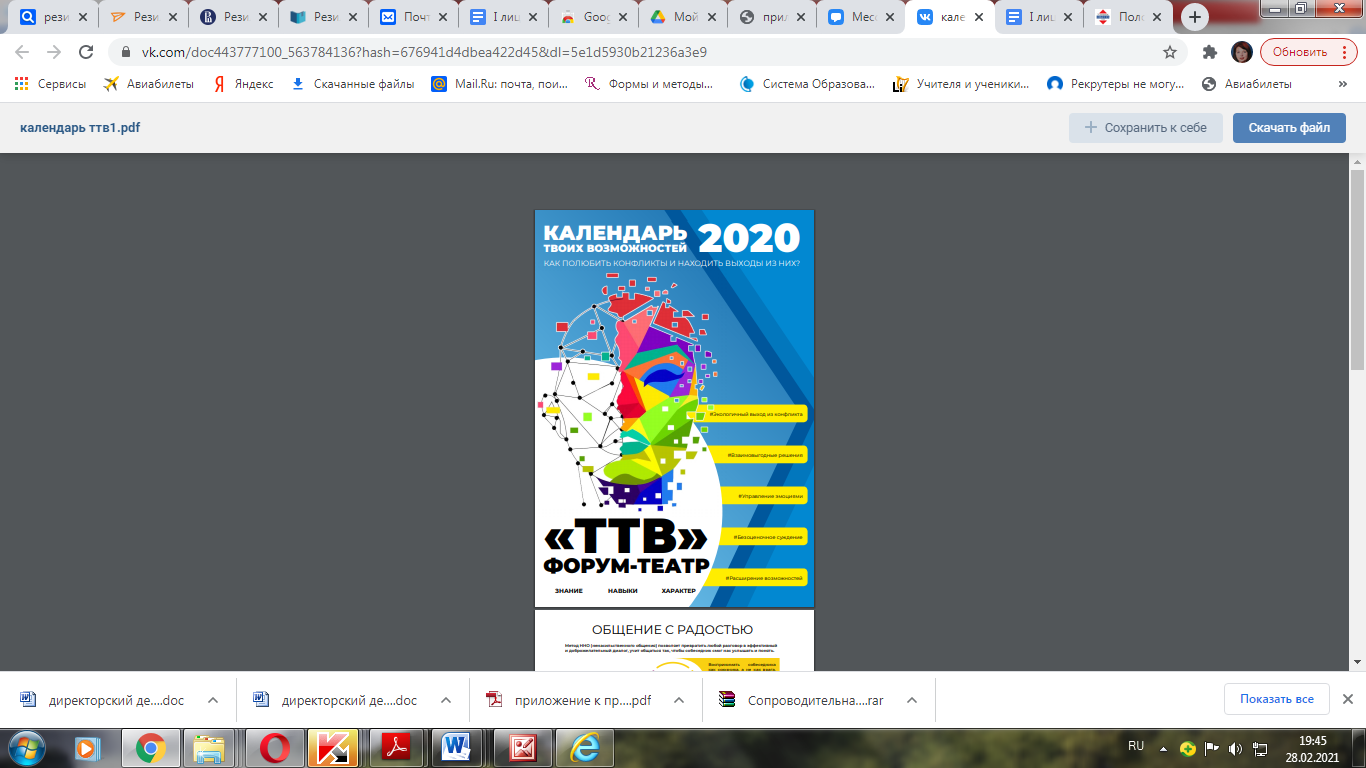 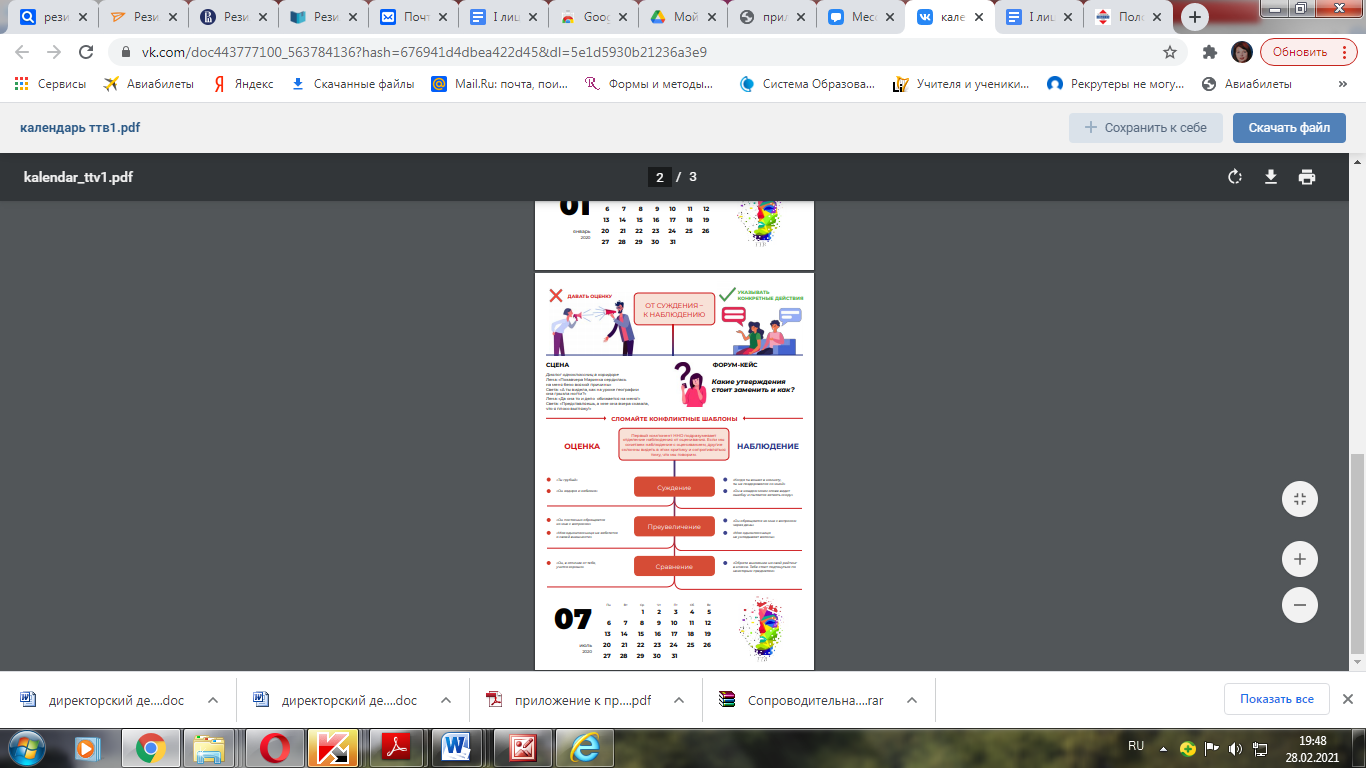 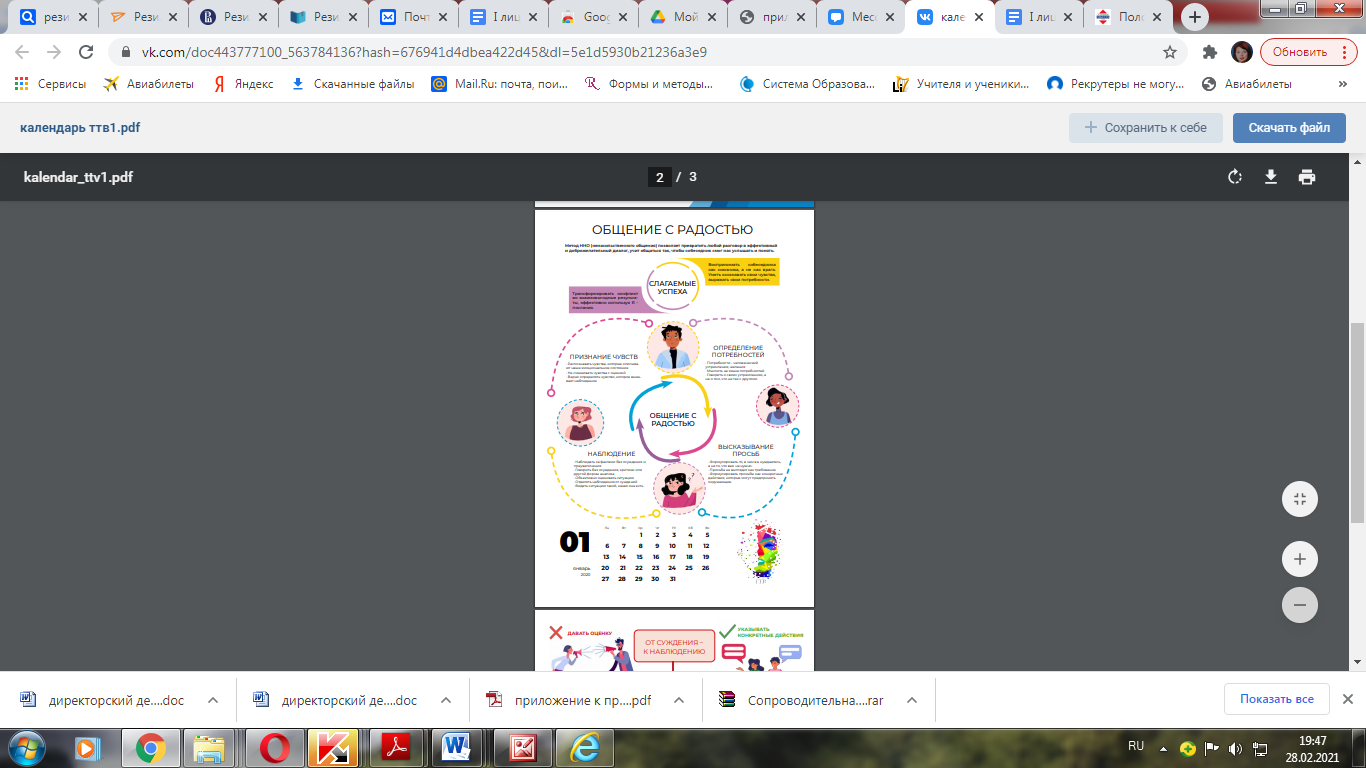 В рамках проекта проходит обучение, которое  структурируется в модули: теоретический,  технологический, практический,  включающие в себя  в себя разные форматы проведения мероприятий и заканчивающиеся проверкой усвоения знаний в интересных для учащихся формах: ассесмент-собеседование, лайф-коучинг.  ТРАЕКТОРИЯ РАЗВИТИЯПодготовительный этап.Задача 1: организовано методическое,  кадровое, материально-техническое обеспечение проекта.Основной этап.Задача 2: проведены и проводятся  обучающие и практические занятия по направлениям.Теоретический блогФорма организации: тематические лекции, деловые игры, круглый столИТОГ: Ассесмент – собеседование. (Выбор учащимися отдела, собеседование по итогам теоретического блога).Технологический блог Форма организации: партнерская работа в парах, работа в группах, составление инструкций, консультации с профессионалами.Итог: лайф-коучинг. (Постановка цели каждым участником проекта).Практический блог Форма организации:  «креативный прыжок».  Практические занятия. Создание медиакоммуникационных продуктов.Ресурсное обеспечениеДля успешной реализации коммуникационного агентства «PRо-общение» созданы следующие условия:•	В лицее создана воспитательная система, основанная на конструктивном взаимодействии и сотрудничестве педагогического, ученического и родительского сообщества. («Школа инициативных родителей», Медиахолдинг «Солярис», самоуправление, актив РДШ, Проектный школьный офис). •	Активно развита система внеурочной деятельности учащихся и дополнительного образования («Школа юного экскурсовода», «Издательская деятельность», «Музейное дело», «Медиатехнологии»,  Школа дебатов, «Первый школьный музей о музеях»,  «Программирование»).•	 Активно развивается внутриклассная проектная деятельность, ее инициация в школьную, городскую и  т.д проектную миссию; •	 Развивается социальное партнерство, сотрудничество с общественными организациями, средствами массовой информации, ВУЗами, Кванториумом. (СГТУ им. Ю.А. Гагарина, СГУ им. Н.Г. Чернышевского, «Центр допризывной подготовки и военно-патриотического воспитания», РДШ, «Юнармия», Благотворительный фонд «Благодать», министерство молодежной политики и спорта Саратовской области, газета «Саратовская панорама» и другие).•	Выстроена успешная воспитательная модель лицея «4К», которая   направлена, прежде всего, на формирование проактивной среды возможностей, которая именно воспитывает (развивает, пробуждает) способности ориентироваться в социальных пространствах высокой степени сложности и распространять в них решения «протопийного типа». Активно работает Студия педагогического дизайна, в рамках которой педагоги проходят обучение по направлению «Медиакоммуникации».Осуществляют сопровождение педагоги дополнительного образования. На данный момент для создания коммуникационного агентства «PRо-общение» лицей обладает материальными и методическими ресурсами.  Полученные результаты и эффектыПроект «Коммуникационное агентства «PRо-общение»:1. Это, действительно, новое решение, максимально приближенное к организационным структурам успешно действующих агентств. 2. Эта инициатива, по нашему мнению,   -  интересное и новое  решение развития воспитательной траектории коллектива (класса, проектной команды и т.д.) с помощью разрушения «коммуникативной брони»  (неспособности управлять коммуникационным процессом): изучение «проблемной» картины класса, создание сильного и успешного бренда (идеи, продукта), который позволит по-новому «раскрутить» класс, вовлечь его также в новое образовательное и воспитательное пространство, формирующее   кроссконтекстные и экзистенциальные навыки.Результаты отслеживались в течение 2 летМетоды исследования: демоверсии по функциональной грамотности, включенность всех участников образовательного процесса в «прототипирование через действие» - инициация и реализация акций, проектов; анкетирование. Результаты олимпиады по функциональной грамотности, которая прошла с 15.02.2021 по 21.02.2021 на площадке РЭШ. В олимпиаде были задействованы ученики 7-10 классов (892 человека).Направление: читательская грамотностьЦелью диагностической работы: оценить уровень сформированности читательской грамотности как составляющей функциональной грамотности. По результатам выполнения диагностической работы, на основе суммарного балла, уровень читательской грамотности был установлен как:Направление: математическая грамотность.Целью диагностической работы было оценить уровень сформированности математической грамотности как составляющей функциональной грамотности. Уровень учебной мотивации:Матрица мониторинга формирования метапредметных результатов в ходе освоения обучающимися основной образовательной программы КЕЙС 2Описание идеиОсновная задача: создание современной образовательной среды, в которой условия превращаются в возможности для саморазвития и самообучения всех участников образовательного процесса.  Средовой подход, необходимый в образовательном пространстве школы, направленный на достижение предметных и метапредметных результатов педагогов и обучающихся.  Решение: Для того, чтобы учитель смог работать в компетентностном подходе и развивать личностный потенциал у детей, необходимо в первую очередь способствовать личностному и профессиональному росту самого педагога, во вторую – обеспечить его передовыми методиками и инструментами развития навыков у детей. Идея: Создание Студии педагогического дизайна.Целевая установка:Проектирование современных учебных материалов, сопровождение внедрения той или иной технологии в «домашней» школе педагога.Задачи: - создать открытую ресурсную площадку для организации освоения эффективного и современного педагогического опыта - развивать технологии развития инновационного образовательного поведения: проактивность, преодоление имитационного поведения в образовании.Основные направления деятельности Студии педагогического дизайна:1. Педагогический soft-skills (разработка и проведение тренингов)2. Медианаправление (сетевой журнал, конструктор уроков, организация сетевой площадки).Слоган: От создания эффективной образовательной среды до процесса проектирования современных учебных материалов.Основной формат Студии педагогического дизайна – тренинговый и сетевой, основные преимущества которого:Командный формат работыВизуальный контакт прорабатываемых ситуаций и навыковБыстрая корректировка недочетов тренером на трнеингеИспользование деловых игрРешение кейсовСтартовый контекстНаучно-методическая деятельность МАОУ «Лицей «Солярис»  осуществляется в 3 направлениях: Методическая и научно-исследовательская деятельностьПроектная деятельностьКонкурентная мотивация. Методическая и научно-исследовательская деятельностьНаучно-исследовательская тема - «Конвергентный подход в современном образовании», основная цель которой - построение открытого конвергентного пространства через изучение, апробирование инновационных технологий. Научно-исследовательская работа педагогов – это инновационная деятельность, связанная с разработкой собственных идей, их обоснованием, изучением, доведением до уровня технологии, это одна из непременных составляющих успешного развития образовательного учреждения инновационного типа. В рамках научно-исследовательской деятельности были обозначены основные задачи по внедрению инновационных технологий в образовательное учреждение:– определение знаний и умений учителя-исследователя; – планирование мероприятий по обучению педагогов в области проведения исследований;– проектирование педагогического процесса системы на основе новой концептуальной идеи;– работа в проблемно-творческой группе по апробации инноваций– разработка методических рекомендаций по реализации новой концептуальной идеи в практике образовательного учреждения.Была также продумана система работы по организации и реализации научно-исследовательской деятельности педагогов лицея, содержащая следующие этапы:Проблемно-целевой этап.Этап технического задания.Этап практической работы.Этап предварительной защиты.Этап презентации – публичной защиты.Педагогическая пресс-конференция.На первом этапе работы было проведено анкетирование среди педагогов, основной задачей которого было изучение возможных составляющих исследовательской культуры педагога. Данное анкетирование показало, что более 60% учителей испытывают трудности при определении понятий «технология» и «методы». Поэтому была спланирована работа, связанная с совершенствованием и развитием методологической и исследовательской компетенций педагогов.Также на первом этапе каждая из кафедр выбрала свою инновационную технологию.На следующем этапе, этапе «технического задания», каждым педагогом была выбрана тема самообразования в рамках заявленной технологии. На данном этапе была проведена следующая работа:– консультация по теме «Соотношение понятий «педагогическая технология», «методы» и «приёмы»– обучающий семинар в рамках проекта «Образовательный вторник» – «Аннотация технологий»– заседания кафедрИтогом второго этапа стали технические карты кафедр.На третьем этапе практической работы осуществляется:– публикация исследовательских материалов по методическим темам самообразования в научно-методическом журнале «Диалог+» (опубликовано 13 сборников)– методические выступления каждой кафедрой в рамках апробированной технологии– мастер-классы– открытые урокиМетодическая деятельность лицея в рамках Программы развития «Лицей «Солярис» - ТОП*Школа: Территория Открытых Практик»  проходит по следующим направлениям:- методические совещания в рамках проекта «Образовательный вторник»- заседания предметных кафедр- участие в профессиональных конкурсах- взаимопосещение уроков- «образовательные каникулы» учителей- образовательные модули - лицейский конкурс «ТОП*учитель» - участие в профессиональных мероприятиях (вебинары, форумы, слеты и т.п.)- выпуск методического журнала «Диалог+» - цифровая учительская (проект «Читательский дневник учителя») -тренинги, интерактивные педсоветы, методический СапСан Проектная деятельностьВ рамках педагогической проектной деятельности были обозначены следующие задачи:Организация средового подхода, где обучение учителей выстроено по аналогии с обучением ребёнкаРасширение образовательного пространства через определение, выявление новых соотношений, взаимосвязей.Организация педагогического проекта осуществляется в три этапа:– проектировочный– реализация педагогического проекта– аналитическийУспешными стали педагогические проекты:«Территория открытых практик. Математика для всех»«Театр мод»«ИнтерШкола»«Единая промышленная карта Саратова»«Школа безопасного Интернета»«СпортМаркетинг»«Герои наших улиц»С 2019 года в лицее в рамках проектной деятельности осуществляется работа по организации проектных учительских команд.Конкурентная мотивацияКонкурентная мотивация – это система побуждений к усилению деятельности, в которой преобладают конкурентные мотивы (мотив успеха, креативный мотив, мотив защиты от угроз, мотив выгоды, мотив азарта).В рамках формирования конкурентной мотивации в 2018-2019 учебном году был запущен проект «Школьное олимпийское движение», далее – ШОД), который объединил профессиональную конкуренцию педагогов и профориентационные направления классов лицея, одна из основных задач которого – способствовать развитию позитивной мотивации участников образовательного процесса. Анализ методической деятельности предметных кафедр осуществлялся в соответствии с 11 критериями.На сегодняшний день:Педагогический коллектив МАОУ «Лицей «Солярис»   - 102 человека.Средний возраст педагогического коллектива составляет 42 года, 25 педагогов имеют педагогический стаж до 5 лет (25%), 30 педагогов – от  6 до 15 лет (29%), от 16 до 20 – 15 педагогов (16%), от 21 до 35 – 29 педагогов (28%), 2 педагога имеют педагогический стаж более 35 лет. В течение трех с половиной лет  – 42! победы учителей в престижных профессиональных конкурсах разного уровня. (Городской конкурс «Учитель года», ежегодные победы в региональном и Всероссийском конкурсах «Педагогический дебют» в номинациях «Молодые учителя», «Молодые управленцы» и другие).  В течение трех лет наши педагоги ежегодно  становятся победителями в конкурсе на присуждение премий лучшим учителям Саратовской области за достижения в педагогической деятельности (3 победителя). На сегодняшний день 77% (на 50% увеличение) педагогов имеют первую и высшую категорию, и самое главное – в наш лицей с удовольствием идут молодые педагоги (26%). Наш лицей  стал инициатором Всероссийской конференции «Диалог +», основными спикерами которой стали «Учительская газета», абсолютный победитель Всероссийского конкурса «Учитель года» Парамонов О.Г., призеры Всероссийского конкурса «Учитель года» разных лет. «Лицей «Солярис» является экспериментальной площадкой городского, регионального и федерального уровней. 1. На базе лицея открыта городская научно-методическая лаборатория «Студия педагогического дизайна».2. На региональном уровне реализуются такие проекты, как  1.	«Диссипация рисков внедрения всероссийского проекта «Самбо в школу» в образовательных организациях Саратов». 2.	«Разработка и апробация модели профессиональной подготовки обучающихся в рамках среднего общего образования с использованием инфраструктуры профессиональных образовательных организаций». 3.	«Территория открытых практик. Математика для всех». «Обновление содержания физкультурного образования в общеобразовательных организациях средствами базовых и новых видов спорта. В рамках сотрудничества с МОО Научно-просветительском Центром «Холокост» на базе МАОУ «Лицей «Солярис» реализуется федеральный экспериментальный проект «Аксиологические ориентиры формирования толерантного сознания обучающихся на примере изучения темы Холокоста».Знания и навыкиПроблемаПедагогический дизайн  - это производственный цикл по созданию учебного материала, который состоит из нескольких этапов:
-Анализ (потребностей, целей, условий);
- Проектирование (разработка планов, разработка основных решений, составление сценариев);
- Разработка (изменение планов, сценариев в набор учебных материалов)
- Применение (учебные материалы используются в учебном процессе)
- Оценка (результаты учебной работы оцениваются, данные анализируются и используются для корректировки и доработки учебных материалов).
Подготовка подобных уроков требует еще более тщательной подготовки, чем в обычном режиме. Такие понятия, как сценарий урока, режиссура урока – в данном случае не просто новомодные термины, а важная составная часть подготовки к учебному занятию. Стоит сразу же задуматься о том, как учитель будет управлять учебным процессом, каким образом будут обеспечиваться педагогическое общение на уроке, постоянная обратная связь с учащимися, развивающий эффект обучения.  Исходя из этого, учитель подбирает необходимые формы и методы проведения урока, современные образовательные технологии, Исходя из структуры педагогического дизайна, которую представляет 
А.Ю. Уваров, мы выделили  четыре уровня педагогического дизайна:
Уровень 1: уровень системы курсов. (В данном случае ведется активная работа: тренинги, интерактивные педсоветы,  выявление рисков по результатам анкетирования и Ассесмент-собеседования, и т.д.). 
Уровень 2: уровень «педагогического события». (На данном уровне также систематизирована работа: организация профессиональных конкурсов, участие в конкурсах, образовательные проекты, деятельность проектных команд)Уровень 3: уровень «учебного шага», что  означает детальное планирование урока   как совокупности шагов.
На данном уровне идет сопровождение педагогов (они мотивированы, систематически проходят тренинги, знакомятся с новыми инструментами). Однако при разработке сценария урока они испытывают сложности при выборе инструментов. Методические рекомендации, которые предлагаются им,  разработаны в основном без использования современных инструментов. На данном этапе у нас идет создание конструктора урока в электронном формате. Определяя  нужный формат урока, учитель сможет выбрать из каждого этапа урока любой современный инструмент (на выбор будет предоставлено несколько) и адаптировать под свой урок.  Итоговый контекстХарактеристика качественных изменений в развитии и функционировании образовательной организации, наблюдаемых на данном этапе, несмотря на наличие проблемы и барьеров в реализации идеи представлена в формате  STEP - анализа1 часть «Тенденции»2 часть «Прогнозы. Социальный фактор»Полное наименование образовательной организацииМуниципальное автономное общеобразовательное учреждение «Лицей «Солярис»Сокращенное наименование образовательной организацииМАОУ «Лицей «Солярис»Регион, в котором находится образовательная организацияСаратовская областьНаселенный пункт, в котором находится образовательная организацияг.  СаратовФИО контактного лица – руководителя проектаМирошниченко Ольга ЮрьевнаДолжность контактного лица – руководителя проектаЗаместитель директора по УВРТелефон контактного лица – руководителя проекта89271332983Адрес электронной почты контактного лица – руководителя проектаmiroshnichenko@solaris64.ru Сведения об авторе (авторском коллективе) материалов, включенных в кейс Перепелицина Е.Б., директор МАОУ «Лицей «Солярис», лауреат Всероссийского конкурса «Директор школы – 2018»,  Почетный работник общего  образования, «Женщина года» - 2020.Мирошниченко О.Ю., заместитель директора по УВР, абсолютный победитель Всероссийского конкурса «Педагогический дебют» в номинации «Молодые управленцы – 2018», финалист Всероссийского конкурса «Учитель года-2016», Почетный работник общего  образования, победитель конкурса на получение денежного поощрения лучшими учителями за высокие достижения в педагогической деятельности, Почетный знак Губернатора Саратовской области «За достойное воспитание детей», Знак «Лучший наставник молодежи».Дробышев Ю.В., учитель физики, Диплом 2 степени в региональном конкурсе «Педагогический дебют» в номинации «Молодой учитель», Диплом 2 степени в региональном конкурсе «Педагогический дебют» в номинации «Классный руководитель», лауреат городского конкурса «Учитель года – 2021».Мигачева Ксения, ученица 8М-2 класса, руководитель телевизионного отдела медиахолдинга  «Солярис»Наименование КейсаСсылка на сайт и/или страницу в соцсетиhttps://solaris64.ru/https://instagram.com/solaris_lyceum https://vk.com/lyceumsolaris​​​​​​ Медиаклассы (направление – технологическое + гуманитарное)Медиаклассы (направление – технологическое + гуманитарное)Медиаклассы (направление – технологическое + гуманитарное)Медиаклассы (направление – технологическое + гуманитарное)Медиаклассы (направление – технологическое + гуманитарное)Медиаклассы (направление – технологическое + гуманитарное)Медиаклассы (направление – технологическое + гуманитарное)КлассВнеучебная «корзина»Включенность в проектДетский активДетский активДополнительное образованиеСоциальные коммуникации1 классДетская риторикаАктёрское мастерствоЗанимательная информатика«Весёлый гаджет»Медиахолдинг «Солярис» (6 подразделений)Медиахолдинг «Солярис» (6 подразделений)Мультипликационная студия «Почемучки»Вокальная группа «Солнечный город»Танцевальный коллектив «Уличные танцы» Театральная студия «БЭМС»ГТРК «Саратов»Школьная пресса РоссииВстречи с интересными людьми «Горячий микрофон»5-10 классыГрафический дизайнИздательское делоМедиатехнологии«Школа безопасного Интернета»«ИнтерШкола»Медиахолдинг «Солярис»(6 подразделений)Медиахолдинг «Солярис»(6 подразделений)Телевизионная студия «КреДо»Вокальная группа «Солнечный город»Танцевальный коллектив «Уличные танцы» Театральная студия «БЭМС»ГТРК «Саратов»Школьная пресса РоссииВстречи с интересными людьми «Горячий микрофон»Смысловые практики с ВУЗами (Поволжский институт управления им. П.А. Столыпина – филиал ФГБОУ ВО «РАНХиГС при Президенте РФ»)Гагаринцы (направление – техническое +социальное-гуманитарное направление)Гагаринцы (направление – техническое +социальное-гуманитарное направление)Гагаринцы (направление – техническое +социальное-гуманитарное направление)Гагаринцы (направление – техническое +социальное-гуманитарное направление)Гагаринцы (направление – техническое +социальное-гуманитарное направление)Гагаринцы (направление – техническое +социальное-гуманитарное направление)Гагаринцы (направление – техническое +социальное-гуманитарное направление)КлассВнеучебная «корзина»Включенность в проектВключенность в проектДетский активДополнительное образованиеСоциальные коммуникации1-4 классыЗанимательная информатикаМентальная математикаИзостудия«Места космической славы»«Места космической славы»«Инженерная школа»Самоуправление3Д моделированиеАвиаделоРобототехникаАО «СЭЗ им. Серго Орджоникидзе»5-11 классы«Инженерные уроки»«Финансовая грамотность»ЧерчениеПрограммирование«Единая промышленная карта г. Саратова»«Билет в будущее»«Компьютерная грамотность для пожилых людей»«Единая промышленная карта г. Саратова»«Билет в будущее»«Компьютерная грамотность для пожилых людей»«Инженерная школа»Самоуправление3Д моделированиеАвиаделоРобототехникаПАО «СЭЗ им. Серго Орджоникидзе»Смысловые практики с ВУЗами (ФГБОУ ВО «Саратовский государственный технический университет имени Гагарина Ю.А.»)Спортсмены (направление – универсальное направление с предоставлением различных форм обучения (очная, очно-заочная)Спортсмены (направление – универсальное направление с предоставлением различных форм обучения (очная, очно-заочная)Спортсмены (направление – универсальное направление с предоставлением различных форм обучения (очная, очно-заочная)Спортсмены (направление – универсальное направление с предоставлением различных форм обучения (очная, очно-заочная)Спортсмены (направление – универсальное направление с предоставлением различных форм обучения (очная, очно-заочная)Спортсмены (направление – универсальное направление с предоставлением различных форм обучения (очная, очно-заочная)Спортсмены (направление – универсальное направление с предоставлением различных форм обучения (очная, очно-заочная)Спортсмены (направление – универсальное направление с предоставлением различных форм обучения (очная, очно-заочная)КлассКлассВнеучебная «корзина»Внеучебная «корзина»Включенность в проектДетский активДополнительное образованиеСоциальные коммуникации1-4 классы1-4 классыПлаваниеОФППлаваниеОФП«СпортМаркетинг»«Солнечная лига»Спортивный клуб «Взлёт»Самоуправление30 спортивных секций (Самбо, стрельба, триатлон, шахматы и т.д.)Детская спортивная школаЛига спорта5-9 классы5-9 классыМаркетингПлавание«Стратегия успеха»МаркетингПлавание«Стратегия успеха»«СпортМаркетинг»«Солнечная лига»Спортивный клуб «Взлёт»Самоуправление 30 спортивных секций (Самбо, стрельба, триатлон, шахматы и т.д.)Детская спортивная школаЛига спортаРасковцы (направление – гуманитарное + культурологическое, на старшем уровне обучения возможно профильное изучение предметов гуманитарного и естественно-научного циклов)Расковцы (направление – гуманитарное + культурологическое, на старшем уровне обучения возможно профильное изучение предметов гуманитарного и естественно-научного циклов)Расковцы (направление – гуманитарное + культурологическое, на старшем уровне обучения возможно профильное изучение предметов гуманитарного и естественно-научного циклов)Расковцы (направление – гуманитарное + культурологическое, на старшем уровне обучения возможно профильное изучение предметов гуманитарного и естественно-научного циклов)Расковцы (направление – гуманитарное + культурологическое, на старшем уровне обучения возможно профильное изучение предметов гуманитарного и естественно-научного циклов)Расковцы (направление – гуманитарное + культурологическое, на старшем уровне обучения возможно профильное изучение предметов гуманитарного и естественно-научного циклов)Расковцы (направление – гуманитарное + культурологическое, на старшем уровне обучения возможно профильное изучение предметов гуманитарного и естественно-научного циклов)Расковцы (направление – гуманитарное + культурологическое, на старшем уровне обучения возможно профильное изучение предметов гуманитарного и естественно-научного циклов)КлассВнеучебная «корзина»Внеучебная «корзина»Включенность в проектВключенность в проектДетский активДополнительное образованиеСоциальные коммуникации1-4 классыМузейные практикиАнглийский языкМузейные практикиАнглийский язык«Герои наших улиц»«Театр мод»«Герои наших улиц»«Театр мод»Школа экскурсоводаСамоуправлениеФотоделоТеатральная студияМедиатехнологииИсторический музейМузей краеведения5-9 классыМузейные практикиАнглийский языкИспанский языкМузейные практикиАнглийский языкИспанский язык«Герои наших улиц»«Герои наших улиц»Школа экскурсоводаСамоуправлениеФотоделоТеатральная студияМедиатехнологииИсторический музейМузей краеведенияСГУ им. Н.Г. ЧернышевскогоНПЦ «Холокост»Смысловые практики с ВУЗами (ФГБОУ ВО «СГМУ имени В.И. РазумовскогоЛицейский конкурс «ТОП*учитель»https://youtu.be/2xpO9IqLOQgПроект АВС*методhttps://youtu.be/Jum20b0iuNUПроект «У меня это хорошо получается!»https://youtu.be/8zCf95uaIWgПроект «Красная строка»https://associationbest.wixsite.com/krasnayastrokahttps://ru.calameo.com/read/00613783082a8a26ae338Кейс-игра  «Спортэкспресс».(https://vk.com/public200642937).Интерактивные педсоветы Образование после пандемии: карта образовательных решений:[https://vk.com/@lyceumsolaris-obrazovanie-posle-pandemii-karta-obrazovatelnyh-reshenii]Тренд-сессия «Воспитание 2.0»: [https://vk.com/@lyceumsolaris-bez-nazvaniya]Проект «Умная среда»​​​​​​​https://youtu.be/cHksv1sWLtQ​​​​​​​https://youtu.be/wYosPRbTyzs​​​​​​​https://youtu.be/dFZzxsiuY3U​​​​​​​ НаименованиеКоличествоФото – видео камера Sony2Фото – видео камера Lumix1Фотокамера Canon1Радиосистема петличная Sennheiser1Радиосистема петличная Saramonic (комплект)3Тренога GreenBean1Тренога Grifon2Квадракоптер Mavic1Микрофон накамерный Sony1SDHC карты памяти (комплект)5Лицензия Adobe Creative Cloud (на пол года)15Компьютерные классы4Выполнили работу 620Недостаточный 12,9%Низкий 11%Средний 30,1Повышенный 32%Высокий 14%Выполнили работу516Недостаточный 19,2%Низкий 13,4%Средний 25 %Повышенный 30,4%Высокий 12 %№Группы УУДСтруктура планируемых результатов/ Этапы контроляКлассКлассКлассКлассКласс№Группы УУДСтруктура планируемых результатов/ Этапы контроля5 кл.6 кл.  7 кл.8 кл.9 кл.1. Объекты и предметы оценки метапредметных результатов:Объекты и предметы оценки метапредметных результатов:Объекты и предметы оценки метапредметных результатов:Объекты и предметы оценки метапредметных результатов:Объекты и предметы оценки метапредметных результатов:Объекты и предметы оценки метапредметных результатов:1.1.Познавательные Умения определять понятия, создавать обобщения, устанавливать аналогии, классифицировать, самостоятельно выбирать основания и критерии для классификации, устанавливать причинно-следственные связи, строить логические рассуждения, умозаключение (индуктивное, дедуктивное, по аналогии) и делать выводы (способность и готовность к освоению систематических знаний).+++++1.1.Познавательные Умение создавать применять и преобразовывать знаки и символы, модели и схемы для решения учебных и познавательных задач (навык самостоятельного приобретения, переноса и интеграции знаний).+++++1.1.Познавательные Смысловое чтение (способность работать с информацией)+++++1.2Регулятивные Умение самостоятельно определять цели обучения, ставить и формулировать новые задачи в учебе и познавательной деятельности, развивать мотивы и интересы своей познавательной деятельности (способность к решению личностно и социально значимых проблем и воплощению найденных решений в практику)+++1.2Регулятивные Умение самостоятельно планировать пути достижения целей, в том числе альтернативные, осознанно выбирать наиболее эффективные способы решения учебных и познавательных задач(оценка навыка самоорганизации и саморегуляции)+++1.2Регулятивные Умение соотносить свои действия  с планируемыми результатами, осуществлять контроль своей деятельности в процессе достижения результата, определять способы действий в рамках предложенных условий и требований (способность к самоорганизации, саморегуляции и рефлексии)++++1.2Регулятивные Умение оценивать правильность выполнения учебной задачи, собственные возможности её решения (способность к самоорганизации, саморегуляции и рефлексии)+++1.2Регулятивные Владение основами самоконтроля, самооценки, принятия решений и осуществления осознанного выбора в учебной и познавательной деятельности. (оценка навыка самоорганизации и саморегуляции)+++1.3.Коммуникативные Умение организовать учебное сотрудничество и совместную деятельность с учителем и сверстниками; работать индивидуально и в группе; находить общее решение и разрешать конфликты на основе согласования позиций и учета интересов; формулировать, аргументировать и отстаивать свое мнение (оценка навыка сотрудничества) ++++1.3.Коммуникативные Умение осознанно использовать речевые средства в соответствии с задачей коммуникации для выражения своих чувств, мыслей и потребностей для планирования и регуляции своей деятельности; владение устной и письменной речью, монологической контекстной речью(оценка навыка коммуникации)++++1.3.Коммуникативные Формирование и развитие компетентности в области использования информационно-коммуникационных технологий (способность и готовность к использованию ИКТ в целях обучения и развития).+++2018-20192019-20202020-2021«Повышение качества образовательного процесса через внедрение инновационных педагогических технологий».«Средовой подход как средство достижения предметных и метапредметных результатов образования»«Функциональная грамотность учителя – основа развития функционально грамотной личности»;КафедраТехнологияКафедра гуманитарных наукПрименение кейс-технологии на уроках истории, обществознания, права (лаборатория истории и обществознания).Форсайт-технология на уроках литературы (лаборатория русского языка и литературы).Кафедра иностранных языковТехнология игрового обучения.Кафедра естественно-технических дисциплинSTEAM-технология как смешанная среда обучения.Кафедра художественно-прикладных наукТехнология педагогических мастерских.Спортивно-оборонная кафедраТехнология «КОМПАС».Лаборатория «расковцев» (начальная школа)Технология рефлексивного управления.Лаборатория «гагаринцев» (начальная школа)Технология продуктивного личностно-ориентированного обучения.Спортивно-оборонная лаборатория (начальная школа)Технология креативного мышления.Результаты педагога и ученикаКомпетенции 4КНавыки сотрудничества в образовательной, общественно полезной, учебно-исследовательской, проектной и других видах деятельностикооперация (взаимодействие и сотрудничество)Ориентация на достижение личного счастья, реализацию позитивных жизненных перспектив, инициативность, креативность, готовность и способность к личностному самоопределению, способность ставить цели и строить жизненные планы.Готовность и способность обеспечить себе и своим близким достойную жизнь в процессе самостоятельной, творческой и ответственной деятельностикреативностьМировоззрение, соответствующее современному уровню развития науки и общественной практики, основанное на диалоге культур, а также различных форм общественного сознания, осознание своего места в поликультурном мире коммуникацияНравственное сознание и поведение на основе усвоения общечеловеческих ценностей, толерантного сознания и поведения в поликультурном мире, готовности и способности вести диалог с другими людьми, достигать в нем взаимопонимания, находить общие цели и сотрудничать для их достижениякооперация и коммуникацияУмение самостоятельно определять цели образовательной деятельности, ставить и формулировать для себя новые задачи в учебе и познавательной деятельности, развивать мотивы и интересы своей познавательной деятельностикритическое мышлениеУмение продуктивно общаться и взаимодействовать в процессе совместной деятельности, учитывать позиции других участников деятельностикооперация и коммуникацияВладение навыками учебно-исследовательской и проектной деятельности, навыками разрешения проблем; способность и готовность к самостоятельному поиску методов решения практических задач, применению различных методов познаниякритическое мышлениеГотовность и способность к самостоятельной информационно-познавательной деятельности, владение навыками получения необходимой информации из разных источников, умение ориентироваться в различных источниках информации  из различных источниковкритическое мышлениеВладение навыками познавательной рефлексии как осознания совершаемых действий и мыслительных процессов, их результатов и оснований, границ своего знания и незнания, новых познавательных задач и средств их достижениякритическое мышлениеУмение использовать средства информационных и коммуникационных технологий в решении когнитивных, коммуникативных и организационных задач с соблюдением требований эргономики, техники безопасности, гигиены, ресурсосбережения, правовых и этических норм, норм информационной безопасностикритическое мышлениеПозитивные тенденцииПричины позитивных тенденцийПричины позитивных тенденцийПовышение качества знаний у обучающихся по сравнению с предыдущими годамиМотивация и профессиональное развитие педагоговМотивация и профессиональное развитие педагоговДети получили больше возможности углубиться в изучение предмета и повысить функциональную грамотностьРазвитие проектной деятельности Развитие проектной деятельности Более тесный контакт ученик-учительУ каждого учителя  индивидуальная работа с учениками увеличилась. Возможность  отслеживать и координировать работу каждого ученика в отдельности, указывая на ошибки и направляя каждого.У каждого учителя  индивидуальная работа с учениками увеличилась. Возможность  отслеживать и координировать работу каждого ученика в отдельности, указывая на ошибки и направляя каждого.Повысилась учебная мотивация у обучающихся, они становятся инициаторами различных проектов, активно участвуют в конкурсах.Инициативность педагогов, активное внедрение современных  технологий обучения, заинтересованность в развитии потенциала обучающихся Инициативность педагогов, активное внедрение современных  технологий обучения, заинтересованность в развитии потенциала обучающихся Негативные тенденцииПричины негативных тенденцийНеобходимые меры по корректировке негативных тенденцийПерегруженность учителейМногоинформативность и многозадачностьОптимизация современных учебных материаловТип прогнозаСодержаниеВарианты развития социального фактораВарианты развития социального фактораПессимистичныйРост числа детей, которые нуждаются в специальном психолого-педагогическом сопровождении. Не всегда использование индивидуального и дифференцированного подхода в силу большой загруженности учителяРезультат: качество обучения падаетРеалистичныйРост количества учеников, заинтересованных в предмете, за счёт погружения в предмет и увеличения времени на его изучение.Результат: повышение мотивации к обучениюОптимистичныйРабота социального педагога и педагога-психолога по развитию мотивации у обучающихся. Активное использование  дифференцированного подхода, создание  условий для развития потенциала обучающихся.Результат: значительный рост качества обучения.По контингенту родителейПо контингенту родителейПессимистичныйНеуважительное отношение родителей к школе, ослабление связи «семья – школа».Результат: рост числа семей, которые состоят на различных учетах, снижение со стороны семьи контроля за качеством обучения школьников.ПессимистичныйОтсутствие помощи со стороны родителей своим детям по вопросам обучения за счет отсутствия должного уровня образования  большое количество необразованных родителейРезультат: качество знаний падает, психологический дискомфорт растет РеалистичныйРасширение форм взаимодействия с семьей: дни открытых дверей, работа психологической службы.Результат: сохранение связи с семьей, участие родителей в системе управления школой, постепенный рост ответственности родителей за качество обучения и воспитания детей, повышение активности родителей.ОптимистичныйУкрепление связи с семьей, расширение форм взаимодействия. Растет инициативность родителей в вопросах управления школой, повышение активности родителей в контроле за качеством предоставления образовательных услуг.Результат: фактическое участие большей части семей в учебно-воспитательном процессе, значительный рост степени ответственности семьи за качество обучения и воспитания детей, сокращение числа семей, которые состоят на учетах разного уровня.По контингенту педагоговПо контингенту педагоговПессимистичныйУтрата большей частью педагогов интереса к профессиональному росту. Снижение исполнительской, методической, инновационной активности в части развития профессиональных компетенций, формализм в вопросах самообразования.Результат: снижение квалификационной категорийности педагогов, отставание имеющихся знаний от требуемых к работе по ФГОС и профстандарту, снижение качества образования.ПессимистичныйОриентирование молодых педагогов на себя, а не на детей. Свои приоритеты ставятся на первый фланг, профессиональная деятельность не играет важной роли. Нежелание работать в условиях нон-стоп.Результат: снижение имиджа учителя, отсутствие постоянных и проверенных кадров, знающих и любящих свой предмет, а следовательно и снижение качества образованияРеалистичныйНаличие возможности развития посредством семинаров, мастер-классов, конференций, инновационных площадок. Использование методического потенциала педагогов в системе внутрифирменного обучения. Возможность обмена педагогическим опытом, расширение общения педагогов различных стран.Результат: повышение самооценки педагогов, стремление к новому, улучшение своих методических и профессиональных  навыков и умений, а следовательно повышение квалификационной категорийности педагогического составаОптимистичныйПонимание тенденций развития современного мира, улучшение условий обучения ребенка (несмотря на возникающие трудности), стремление к лучшему, изучение новых веяний, поддержка ребенкаРезультат: укрепление связи ребенок-родитель, родитель-школа, повышается активность родителей в школьной жизни, переход на стадию «говорим на одном языке»По качеству образованияПо качеству образованияПессимистичныйУвеличение объема времени на учебную работу. Снижение инициативы по привлечению школьников к дистанционным независимым мониторингам, конкурсам урочной и внеурочной деятельности. Результат: значительный спад результативности участия в олимпиадах и конкурсах различного уровня, мотивационный спад к обучению.РеалистичныйСохранение индивидуальных форм работы с одаренными  и слабомотивированными детьми, создание условий для проявления их познавательной активности, в том числе за счет расширения спектра независимых мониторингов, конкурсов по учебной и внеурочной деятельности. Создание условий для работы с категорией особо мотивированных учащихся, в том числе для участия в дистанционных и интернет-конкурсах регионального, всероссийского и международного уровня. Взаимодействие схемы учитель-ученик, укрепление связи родитель-школа, стремление к повышению уровня образования детейРезультат: положительная динамика результативности участия в олимпиадах и конкурсах различного уровня; повышение мотивации у слабомотивированных учеников, воспитание  всесторонне развитого мобильного ребенка.ОптимистичныйСистемная, целенаправленная работа с одаренными детьми. Выявление большего числа особо мотивированных учеников за счет высокой активности педагогов в работе по этому направлению, массовый охват независимыми мониторингами качества образования по учебным достижениям и достижениям ФГОС-результатов.Результат: положительная динамика численности банка одаренных детей по направлениям учебной, творческой, спортивной деятельности. Рост результативности участия в олимпиадах и конкурсах различного уровня, распространение эффектов проведения независимых мониторингов на основной учебный процесс, самоопределение, четкое определение своей жизненной позиции.